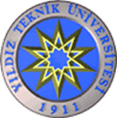 KİMYA METALURJİ FAKÜLTESİKİMYA MÜHENDİSLİĞİ BÖLÜMÜKMD305 BİYOTEKNOLOJİ VE KOMPOZİT MALZEMELER LABORATUVARIATOMİK ABSORPSİYON SPEKTROMETRESİKULLANIM TALİMATI Doküman NoTL-353KİMYA METALURJİ FAKÜLTESİKİMYA MÜHENDİSLİĞİ BÖLÜMÜKMD305 BİYOTEKNOLOJİ VE KOMPOZİT MALZEMELER LABORATUVARIATOMİK ABSORPSİYON SPEKTROMETRESİKULLANIM TALİMATI İlk Yayın Tarihi21.12.2021KİMYA METALURJİ FAKÜLTESİKİMYA MÜHENDİSLİĞİ BÖLÜMÜKMD305 BİYOTEKNOLOJİ VE KOMPOZİT MALZEMELER LABORATUVARIATOMİK ABSORPSİYON SPEKTROMETRESİKULLANIM TALİMATI Revizyon TarihiKİMYA METALURJİ FAKÜLTESİKİMYA MÜHENDİSLİĞİ BÖLÜMÜKMD305 BİYOTEKNOLOJİ VE KOMPOZİT MALZEMELER LABORATUVARIATOMİK ABSORPSİYON SPEKTROMETRESİKULLANIM TALİMATI Revizyon No00KİMYA METALURJİ FAKÜLTESİKİMYA MÜHENDİSLİĞİ BÖLÜMÜKMD305 BİYOTEKNOLOJİ VE KOMPOZİT MALZEMELER LABORATUVARIATOMİK ABSORPSİYON SPEKTROMETRESİKULLANIM TALİMATI Sayfa1/14KİMYA METALURJİ FAKÜLTESİKİMYA MÜHENDİSLİĞİ BÖLÜMÜKMD305 BİYOTEKNOLOJİ VE KOMPOZİT MALZEMELER LABORATUVARIpH METRE KULLANIM TALİMATIDoküman NoTL-353KİMYA METALURJİ FAKÜLTESİKİMYA MÜHENDİSLİĞİ BÖLÜMÜKMD305 BİYOTEKNOLOJİ VE KOMPOZİT MALZEMELER LABORATUVARIpH METRE KULLANIM TALİMATIİlk Yayın Tarihi21.12.2021KİMYA METALURJİ FAKÜLTESİKİMYA MÜHENDİSLİĞİ BÖLÜMÜKMD305 BİYOTEKNOLOJİ VE KOMPOZİT MALZEMELER LABORATUVARIpH METRE KULLANIM TALİMATIRevizyon TarihiKİMYA METALURJİ FAKÜLTESİKİMYA MÜHENDİSLİĞİ BÖLÜMÜKMD305 BİYOTEKNOLOJİ VE KOMPOZİT MALZEMELER LABORATUVARIpH METRE KULLANIM TALİMATIRevizyon No00KİMYA METALURJİ FAKÜLTESİKİMYA MÜHENDİSLİĞİ BÖLÜMÜKMD305 BİYOTEKNOLOJİ VE KOMPOZİT MALZEMELER LABORATUVARIpH METRE KULLANIM TALİMATISayfa2/14KİMYA METALURJİ FAKÜLTESİKİMYA MÜHENDİSLİĞİ BÖLÜMÜKMD305 BİYOTEKNOLOJİ VE KOMPOZİT MALZEMELER LABORATUVARIETÜV KULLANIM TALİMATIDoküman NoTL-353KİMYA METALURJİ FAKÜLTESİKİMYA MÜHENDİSLİĞİ BÖLÜMÜKMD305 BİYOTEKNOLOJİ VE KOMPOZİT MALZEMELER LABORATUVARIETÜV KULLANIM TALİMATIİlk Yayın Tarihi21.12.2021KİMYA METALURJİ FAKÜLTESİKİMYA MÜHENDİSLİĞİ BÖLÜMÜKMD305 BİYOTEKNOLOJİ VE KOMPOZİT MALZEMELER LABORATUVARIETÜV KULLANIM TALİMATIRevizyon TarihiKİMYA METALURJİ FAKÜLTESİKİMYA MÜHENDİSLİĞİ BÖLÜMÜKMD305 BİYOTEKNOLOJİ VE KOMPOZİT MALZEMELER LABORATUVARIETÜV KULLANIM TALİMATIRevizyon No00KİMYA METALURJİ FAKÜLTESİKİMYA MÜHENDİSLİĞİ BÖLÜMÜKMD305 BİYOTEKNOLOJİ VE KOMPOZİT MALZEMELER LABORATUVARIETÜV KULLANIM TALİMATISayfa3/14KİMYA METALURJİ FAKÜLTESİKİMYA MÜHENDİSLİĞİ BÖLÜMÜKMD305 BİYOTEKNOLOJİ VE KOMPOZİT MALZEMELER LABORATUVARIHASSAS TERAZİKULLANIM TALİMATIDoküman NoTL-353KİMYA METALURJİ FAKÜLTESİKİMYA MÜHENDİSLİĞİ BÖLÜMÜKMD305 BİYOTEKNOLOJİ VE KOMPOZİT MALZEMELER LABORATUVARIHASSAS TERAZİKULLANIM TALİMATIİlk Yayın Tarihi21.12.2021KİMYA METALURJİ FAKÜLTESİKİMYA MÜHENDİSLİĞİ BÖLÜMÜKMD305 BİYOTEKNOLOJİ VE KOMPOZİT MALZEMELER LABORATUVARIHASSAS TERAZİKULLANIM TALİMATIRevizyon TarihiKİMYA METALURJİ FAKÜLTESİKİMYA MÜHENDİSLİĞİ BÖLÜMÜKMD305 BİYOTEKNOLOJİ VE KOMPOZİT MALZEMELER LABORATUVARIHASSAS TERAZİKULLANIM TALİMATIRevizyon No00KİMYA METALURJİ FAKÜLTESİKİMYA MÜHENDİSLİĞİ BÖLÜMÜKMD305 BİYOTEKNOLOJİ VE KOMPOZİT MALZEMELER LABORATUVARIHASSAS TERAZİKULLANIM TALİMATISayfa4/14KİMYA METALURJİ FAKÜLTESİKİMYA MÜHENDİSLİĞİ BÖLÜMÜKMD305 BİYOTEKNOLOJİ VE KOMPOZİT MALZEMELER LABORATUVARIISITICILI MANYETİK KARIŞTIRICIKULLANIM TALİMATIDoküman NoTL-353KİMYA METALURJİ FAKÜLTESİKİMYA MÜHENDİSLİĞİ BÖLÜMÜKMD305 BİYOTEKNOLOJİ VE KOMPOZİT MALZEMELER LABORATUVARIISITICILI MANYETİK KARIŞTIRICIKULLANIM TALİMATIİlk Yayın Tarihi21.12.2021KİMYA METALURJİ FAKÜLTESİKİMYA MÜHENDİSLİĞİ BÖLÜMÜKMD305 BİYOTEKNOLOJİ VE KOMPOZİT MALZEMELER LABORATUVARIISITICILI MANYETİK KARIŞTIRICIKULLANIM TALİMATIRevizyon TarihiKİMYA METALURJİ FAKÜLTESİKİMYA MÜHENDİSLİĞİ BÖLÜMÜKMD305 BİYOTEKNOLOJİ VE KOMPOZİT MALZEMELER LABORATUVARIISITICILI MANYETİK KARIŞTIRICIKULLANIM TALİMATIRevizyon No00KİMYA METALURJİ FAKÜLTESİKİMYA MÜHENDİSLİĞİ BÖLÜMÜKMD305 BİYOTEKNOLOJİ VE KOMPOZİT MALZEMELER LABORATUVARIISITICILI MANYETİK KARIŞTIRICIKULLANIM TALİMATISayfa5/14KİMYA METALURJİ FAKÜLTESİKİMYA MÜHENDİSLİĞİ BÖLÜMÜKMD305 BİYOTEKNOLOJİ VE KOMPOZİT MALZEMELER LABORATUVARIVAKUM ETÜVKULLANIM TALİMATIDoküman NoTL-353KİMYA METALURJİ FAKÜLTESİKİMYA MÜHENDİSLİĞİ BÖLÜMÜKMD305 BİYOTEKNOLOJİ VE KOMPOZİT MALZEMELER LABORATUVARIVAKUM ETÜVKULLANIM TALİMATIİlk Yayın Tarihi21.12.2021KİMYA METALURJİ FAKÜLTESİKİMYA MÜHENDİSLİĞİ BÖLÜMÜKMD305 BİYOTEKNOLOJİ VE KOMPOZİT MALZEMELER LABORATUVARIVAKUM ETÜVKULLANIM TALİMATIRevizyon TarihiKİMYA METALURJİ FAKÜLTESİKİMYA MÜHENDİSLİĞİ BÖLÜMÜKMD305 BİYOTEKNOLOJİ VE KOMPOZİT MALZEMELER LABORATUVARIVAKUM ETÜVKULLANIM TALİMATIRevizyon No00KİMYA METALURJİ FAKÜLTESİKİMYA MÜHENDİSLİĞİ BÖLÜMÜKMD305 BİYOTEKNOLOJİ VE KOMPOZİT MALZEMELER LABORATUVARIVAKUM ETÜVKULLANIM TALİMATISayfa6/14KİMYA METALURJİ FAKÜLTESİKİMYA MÜHENDİSLİĞİ BÖLÜMÜKMD305 BİYOTEKNOLOJİ VE KOMPOZİT MALZEMELER LABORATUVARIULTRASONİK BANYOKULLANIM TALİMATIDoküman NoTL-353KİMYA METALURJİ FAKÜLTESİKİMYA MÜHENDİSLİĞİ BÖLÜMÜKMD305 BİYOTEKNOLOJİ VE KOMPOZİT MALZEMELER LABORATUVARIULTRASONİK BANYOKULLANIM TALİMATIİlk Yayın Tarihi21.12.2021KİMYA METALURJİ FAKÜLTESİKİMYA MÜHENDİSLİĞİ BÖLÜMÜKMD305 BİYOTEKNOLOJİ VE KOMPOZİT MALZEMELER LABORATUVARIULTRASONİK BANYOKULLANIM TALİMATIRevizyon TarihiKİMYA METALURJİ FAKÜLTESİKİMYA MÜHENDİSLİĞİ BÖLÜMÜKMD305 BİYOTEKNOLOJİ VE KOMPOZİT MALZEMELER LABORATUVARIULTRASONİK BANYOKULLANIM TALİMATIRevizyon No00KİMYA METALURJİ FAKÜLTESİKİMYA MÜHENDİSLİĞİ BÖLÜMÜKMD305 BİYOTEKNOLOJİ VE KOMPOZİT MALZEMELER LABORATUVARIULTRASONİK BANYOKULLANIM TALİMATISayfa7/14KİMYA METALURJİ FAKÜLTESİKİMYA MÜHENDİSLİĞİ BÖLÜMÜKMD 305 NANOTEKNOLOJİ LABORATUVARI ÇEKER OCAKKULLANIM TALİMATIDoküman NoTL-353KİMYA METALURJİ FAKÜLTESİKİMYA MÜHENDİSLİĞİ BÖLÜMÜKMD 305 NANOTEKNOLOJİ LABORATUVARI ÇEKER OCAKKULLANIM TALİMATIİlk Yayın Tarihi21.12.2021KİMYA METALURJİ FAKÜLTESİKİMYA MÜHENDİSLİĞİ BÖLÜMÜKMD 305 NANOTEKNOLOJİ LABORATUVARI ÇEKER OCAKKULLANIM TALİMATIRevizyon TarihiKİMYA METALURJİ FAKÜLTESİKİMYA MÜHENDİSLİĞİ BÖLÜMÜKMD 305 NANOTEKNOLOJİ LABORATUVARI ÇEKER OCAKKULLANIM TALİMATIRevizyon No00KİMYA METALURJİ FAKÜLTESİKİMYA MÜHENDİSLİĞİ BÖLÜMÜKMD 305 NANOTEKNOLOJİ LABORATUVARI ÇEKER OCAKKULLANIM TALİMATISayfa8/14KİMYA METALURJİ FAKÜLTESİKİMYA MÜHENDİSLİĞİ BÖLÜMÜKMD305 BİYOTEKNOLOJİ VE KOMPOZİT MALZEMELER LABORATUVARIROTARY EVAPORATÖR KULLANIM TALİMATIDoküman NoTL-353KİMYA METALURJİ FAKÜLTESİKİMYA MÜHENDİSLİĞİ BÖLÜMÜKMD305 BİYOTEKNOLOJİ VE KOMPOZİT MALZEMELER LABORATUVARIROTARY EVAPORATÖR KULLANIM TALİMATIİlk Yayın Tarihi21.12.2021KİMYA METALURJİ FAKÜLTESİKİMYA MÜHENDİSLİĞİ BÖLÜMÜKMD305 BİYOTEKNOLOJİ VE KOMPOZİT MALZEMELER LABORATUVARIROTARY EVAPORATÖR KULLANIM TALİMATIRevizyon TarihiKİMYA METALURJİ FAKÜLTESİKİMYA MÜHENDİSLİĞİ BÖLÜMÜKMD305 BİYOTEKNOLOJİ VE KOMPOZİT MALZEMELER LABORATUVARIROTARY EVAPORATÖR KULLANIM TALİMATIRevizyon No00KİMYA METALURJİ FAKÜLTESİKİMYA MÜHENDİSLİĞİ BÖLÜMÜKMD305 BİYOTEKNOLOJİ VE KOMPOZİT MALZEMELER LABORATUVARIROTARY EVAPORATÖR KULLANIM TALİMATISayfa9/14KİMYA METALURJİ FAKÜLTESİKİMYA MÜHENDİSLİĞİ BÖLÜMÜKMD305 BİYOTEKNOLOJİ VE KOMPOZİT MALZEMELER LABORATUVARIÇALKAMALI İNKÜBATÖR KULLANIM TALİMATIDoküman NoTL-353KİMYA METALURJİ FAKÜLTESİKİMYA MÜHENDİSLİĞİ BÖLÜMÜKMD305 BİYOTEKNOLOJİ VE KOMPOZİT MALZEMELER LABORATUVARIÇALKAMALI İNKÜBATÖR KULLANIM TALİMATIİlk Yayın Tarihi21.12.2021KİMYA METALURJİ FAKÜLTESİKİMYA MÜHENDİSLİĞİ BÖLÜMÜKMD305 BİYOTEKNOLOJİ VE KOMPOZİT MALZEMELER LABORATUVARIÇALKAMALI İNKÜBATÖR KULLANIM TALİMATIRevizyon TarihiKİMYA METALURJİ FAKÜLTESİKİMYA MÜHENDİSLİĞİ BÖLÜMÜKMD305 BİYOTEKNOLOJİ VE KOMPOZİT MALZEMELER LABORATUVARIÇALKAMALI İNKÜBATÖR KULLANIM TALİMATIRevizyon No00KİMYA METALURJİ FAKÜLTESİKİMYA MÜHENDİSLİĞİ BÖLÜMÜKMD305 BİYOTEKNOLOJİ VE KOMPOZİT MALZEMELER LABORATUVARIÇALKAMALI İNKÜBATÖR KULLANIM TALİMATISayfa10/14KİMYA METALURJİ FAKÜLTESİKİMYA MÜHENDİSLİĞİ BÖLÜMÜKMD305 BİYOTEKNOLOJİ VE KOMPOZİT MALZEMELER LABORATUVARIpH METRE (HANNA) KULLANIM TALİMATIDoküman NoTL-353KİMYA METALURJİ FAKÜLTESİKİMYA MÜHENDİSLİĞİ BÖLÜMÜKMD305 BİYOTEKNOLOJİ VE KOMPOZİT MALZEMELER LABORATUVARIpH METRE (HANNA) KULLANIM TALİMATIİlk Yayın Tarihi21.12.2021KİMYA METALURJİ FAKÜLTESİKİMYA MÜHENDİSLİĞİ BÖLÜMÜKMD305 BİYOTEKNOLOJİ VE KOMPOZİT MALZEMELER LABORATUVARIpH METRE (HANNA) KULLANIM TALİMATIRevizyon TarihiKİMYA METALURJİ FAKÜLTESİKİMYA MÜHENDİSLİĞİ BÖLÜMÜKMD305 BİYOTEKNOLOJİ VE KOMPOZİT MALZEMELER LABORATUVARIpH METRE (HANNA) KULLANIM TALİMATIRevizyon No00KİMYA METALURJİ FAKÜLTESİKİMYA MÜHENDİSLİĞİ BÖLÜMÜKMD305 BİYOTEKNOLOJİ VE KOMPOZİT MALZEMELER LABORATUVARIpH METRE (HANNA) KULLANIM TALİMATISayfa11/14KİMYA METALURJİ FAKÜLTESİKİMYA MÜHENDİSLİĞİ BÖLÜMÜKMD305 BİYOTEKNOLOJİ VE KOMPOZİT MALZEMELER LABORATUVARIMİKRODALGA KULLANIM TALİMATIDoküman NoTL-353KİMYA METALURJİ FAKÜLTESİKİMYA MÜHENDİSLİĞİ BÖLÜMÜKMD305 BİYOTEKNOLOJİ VE KOMPOZİT MALZEMELER LABORATUVARIMİKRODALGA KULLANIM TALİMATIİlk Yayın Tarihi21.12.2021KİMYA METALURJİ FAKÜLTESİKİMYA MÜHENDİSLİĞİ BÖLÜMÜKMD305 BİYOTEKNOLOJİ VE KOMPOZİT MALZEMELER LABORATUVARIMİKRODALGA KULLANIM TALİMATIRevizyon TarihiKİMYA METALURJİ FAKÜLTESİKİMYA MÜHENDİSLİĞİ BÖLÜMÜKMD305 BİYOTEKNOLOJİ VE KOMPOZİT MALZEMELER LABORATUVARIMİKRODALGA KULLANIM TALİMATIRevizyon No00KİMYA METALURJİ FAKÜLTESİKİMYA MÜHENDİSLİĞİ BÖLÜMÜKMD305 BİYOTEKNOLOJİ VE KOMPOZİT MALZEMELER LABORATUVARIMİKRODALGA KULLANIM TALİMATISayfa12/14KİMYA METALURJİ FAKÜLTESİKİMYA MÜHENDİSLİĞİ BÖLÜMÜKMD305 BİYOTEKNOLOJİ VE KOMPOZİT MALZEMELER LABORATUVARISU BANYOSU KULLANIM TALİMATIDoküman NoTL-353KİMYA METALURJİ FAKÜLTESİKİMYA MÜHENDİSLİĞİ BÖLÜMÜKMD305 BİYOTEKNOLOJİ VE KOMPOZİT MALZEMELER LABORATUVARISU BANYOSU KULLANIM TALİMATIİlk Yayın Tarihi21.12.2021KİMYA METALURJİ FAKÜLTESİKİMYA MÜHENDİSLİĞİ BÖLÜMÜKMD305 BİYOTEKNOLOJİ VE KOMPOZİT MALZEMELER LABORATUVARISU BANYOSU KULLANIM TALİMATIRevizyon TarihiKİMYA METALURJİ FAKÜLTESİKİMYA MÜHENDİSLİĞİ BÖLÜMÜKMD305 BİYOTEKNOLOJİ VE KOMPOZİT MALZEMELER LABORATUVARISU BANYOSU KULLANIM TALİMATIRevizyon No00KİMYA METALURJİ FAKÜLTESİKİMYA MÜHENDİSLİĞİ BÖLÜMÜKMD305 BİYOTEKNOLOJİ VE KOMPOZİT MALZEMELER LABORATUVARISU BANYOSU KULLANIM TALİMATISayfa13/14KİMYA METALURJİ FAKÜLTESİKİMYA MÜHENDİSLİĞİ BÖLÜMÜKMD305 BİYOTEKNOLOJİ VE KOMPOZİT MALZEMELER LABORATUVARISANTRİFÜJ KULLANIM TALİMATIDoküman NoTL-353KİMYA METALURJİ FAKÜLTESİKİMYA MÜHENDİSLİĞİ BÖLÜMÜKMD305 BİYOTEKNOLOJİ VE KOMPOZİT MALZEMELER LABORATUVARISANTRİFÜJ KULLANIM TALİMATIİlk Yayın Tarihi21.12.2021KİMYA METALURJİ FAKÜLTESİKİMYA MÜHENDİSLİĞİ BÖLÜMÜKMD305 BİYOTEKNOLOJİ VE KOMPOZİT MALZEMELER LABORATUVARISANTRİFÜJ KULLANIM TALİMATIRevizyon TarihiKİMYA METALURJİ FAKÜLTESİKİMYA MÜHENDİSLİĞİ BÖLÜMÜKMD305 BİYOTEKNOLOJİ VE KOMPOZİT MALZEMELER LABORATUVARISANTRİFÜJ KULLANIM TALİMATIRevizyon No00KİMYA METALURJİ FAKÜLTESİKİMYA MÜHENDİSLİĞİ BÖLÜMÜKMD305 BİYOTEKNOLOJİ VE KOMPOZİT MALZEMELER LABORATUVARISANTRİFÜJ KULLANIM TALİMATISayfa14/14